Конспект занятия по развитию речиДидактические упражнения "Так или не так?". Чтение стихотворения А. Барто "Кораблик"Цель. Помочь детям осмыслить проблемную ситуацию и попытаться выразить свое впечатление в речи. Повторить знакомые стихи А. Барто и познакомить со стихотворением "Кораблик".Ход занятия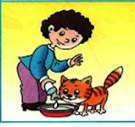 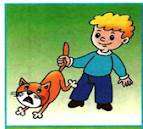 Рассматривая картинки, спросить:-  "Больно ли коту, которого тянут за хвост?-  Нравится ли вам этот мальчик? Ответ (нет). - Что вы ему скажете?- А девочка с бутылочкой молока тебе нравится? Почему?"….. Ответ (Она добрая, заботится о котенке, хочет напоить его молоком, любит кисоньку).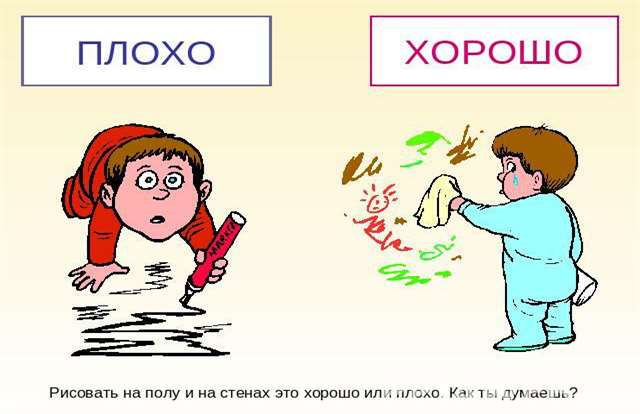 Рассмотрите картинку с ребенком и спросите у него:Что изображено на картинке? Правильно ли поступили дети?Как надо относится к природе? (нельзя мусорить и жечь костры особенно в лесу)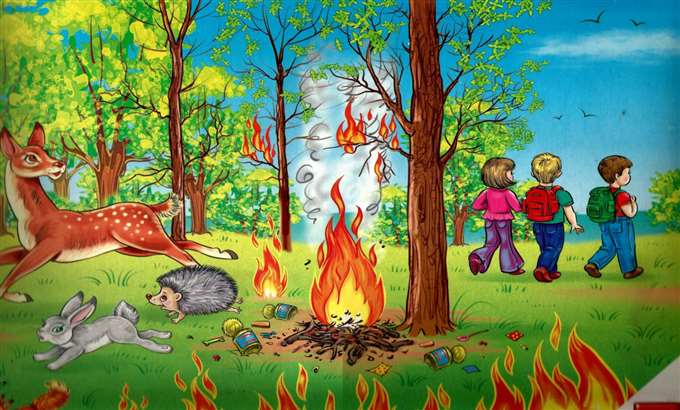  Рассмотрите следующую картинку и спросите у ребенка что изображено на картинке?Что случилось?Кто виноват и почему?Кто поступил неправильно? 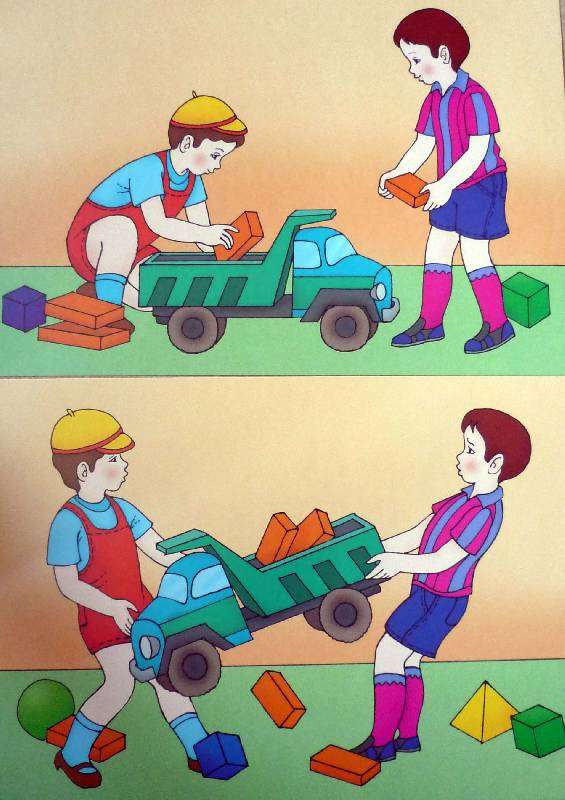 Рассмотрим дальше, один мальчик пустил в весенний ручеек бумажную лодочку, а другой пытается отправить в путешествие машину."Многие мальчики хотят стать капитанами, управлять настоящими лодками и кораблями. Об одном таком мальчике писательница Агния Барто написала стихотворение "Кораблик"".Прочитать  стихотворение несколько раз.- Понравилось это стихотворение? КорабликМатросская шапка,
Верёвка в руке,
Тяну я кораблик
По быстрой реке.
И скачут лягушки
За мной по пятам,
И просят меня:
- Прокати, капитан!Агния Барто написала много стихотворений, которые нравятся детям, например: "Мишка", "Грузовик", "Слон", "Лошадка". МАМА начинает читать стихотворения, а ребёнок помогает ей.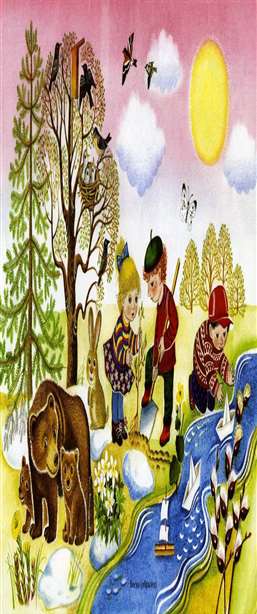 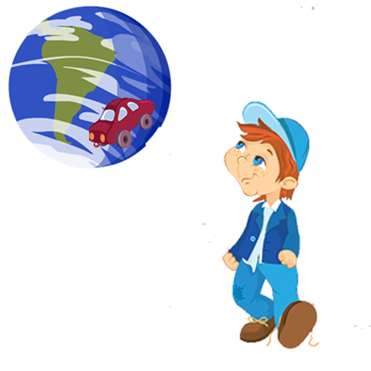 